附件2：报 名 回 执2.行程轨迹（打开微信扫一扫，报名回执人员截图）：3.提问：对培训内容“R&D活动的内涵与外延、R&D统计指标体系、R&D统计系统应用、国产设备退税政策、进口设备减免税政策、减免税申报及监管规范、R&D项目管理规范”可进行提问，如有，请说明。                                                        单位名称姓名职 务电话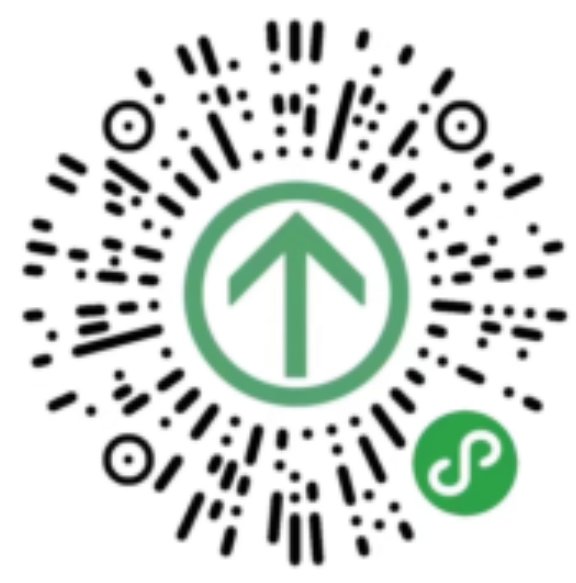 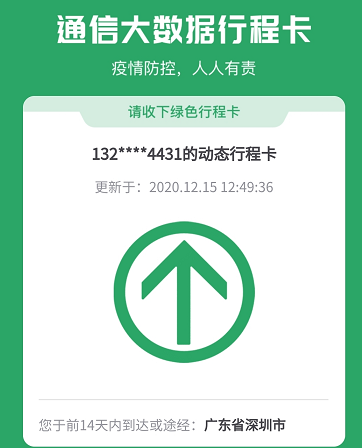 小程序“通信行程卡”示例